Unit 201: Understanding the hospitality industryActivity 2: Hospitality establishments 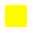 Research and list using the internet:3 x top end restaurants3 x 5-star hotels 3 x local barsDescribe their purpose, ownership and what services they deliver for their guests. This task is about researching using different sources and comparable skills.	Name of top end restaurant PurposeOwnershipServices they deliver for guestsName of 5-Star Hotel PurposeOwnershipServices they deliver for guestsName of local barPurposeOwnershipServices they deliver for guests